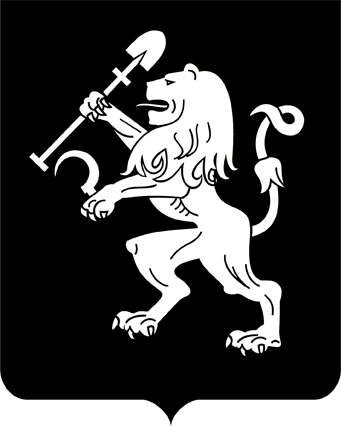 АДМИНИСТРАЦИЯ ГОРОДА КРАСНОЯРСКАРАСПОРЯЖЕНИЕО развитии застроенной территории по ул. Кутузова, № 103, 105 В соответствии со статьей 46.1 Градостроительного кодекса                        Российской Федерации, распоряжением администрации города                      от 31.10.2013 №  244-р «Об утверждении Регламента взаимодействия органов администрации города при принятии решения о развитии              застроенной территории», на основании протокола заседания комиссии по организации работы по развитию застроенных территорий города Красноярска от 15.03.2017 № 1, заключения о соответствии застроенной территории установленным законодательством критериям и возможности принятия решения о ее развитии, руководствуясь ст. 45, 58, 59 Устава города Красноярска, распоряжением Главы города от 22.12.2006 № 270-р:1. Принять решение о развитии застроенной территории по ул. Кутузова, № 103, 105, в Кировском районе г. Красноярска (далее –     застроенная территория) площадью 4 562 кв. м в границах в соот-ветствии со схемой согласно приложению 1, каталогом координат                    от 16.11.2016 согласно приложению 2. 2. Утвердить перечень зданий, строений и сооружений, подлежащих сносу, реконструкции в границах застроенной территории, согласно приложению 3.3. Утвердить расчетные показатели обеспечения застроенной территории объектами социального и коммунально-бытового назначения, объектами инженерной инфраструктуры согласно приложению 4.4. Настоящее распоряжение опубликовать в газете «Городские     новости» и разместить на официальном сайте администрации города.Заместитель Главы города –руководитель департамента градостроительства                                                                 М.Ф. Зуевский23.03.2017№ 37-арх